Present continuous tense used for the future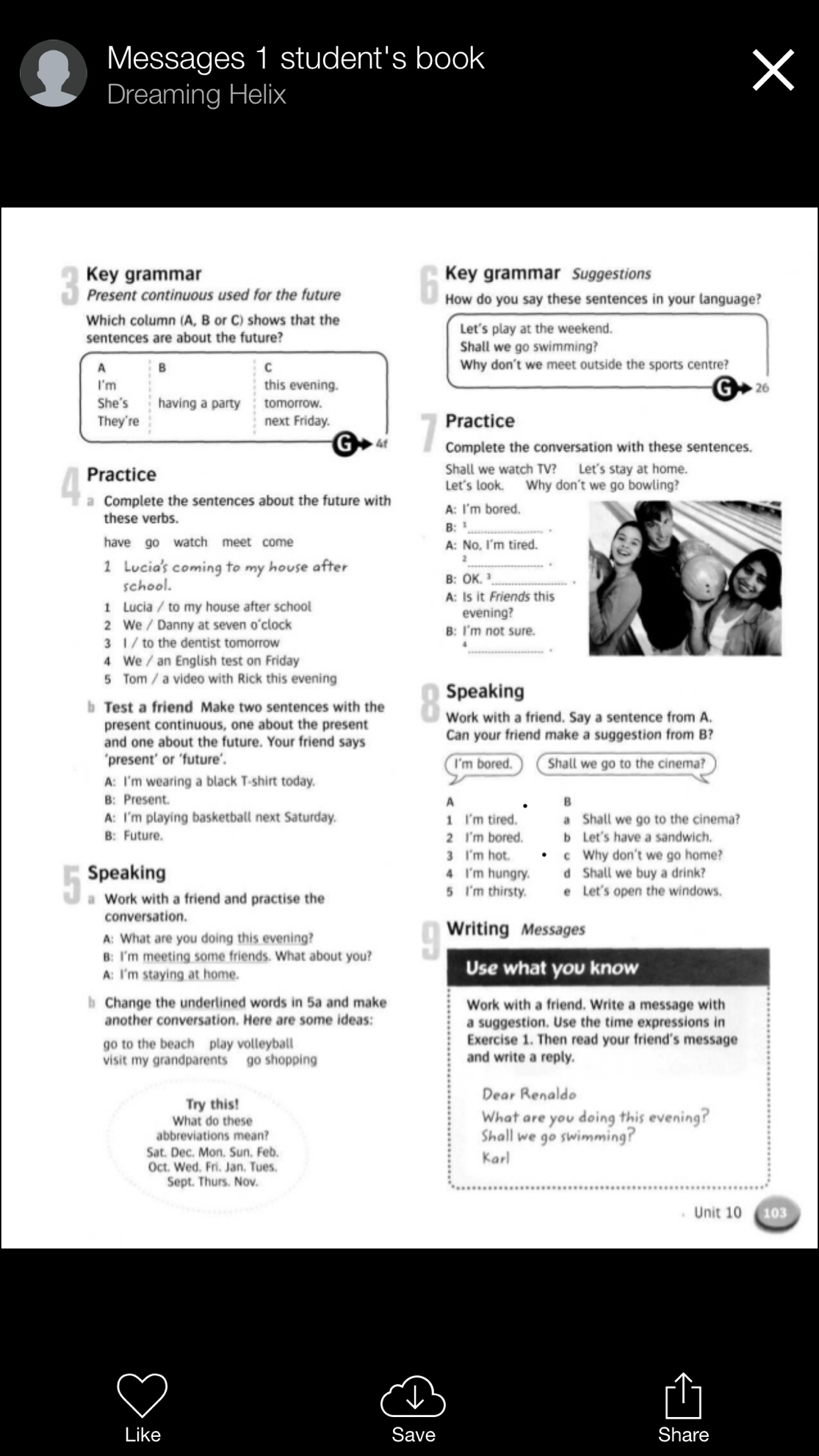 